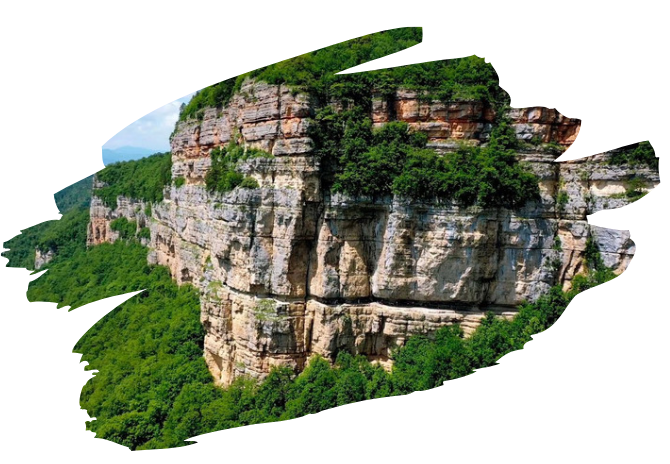 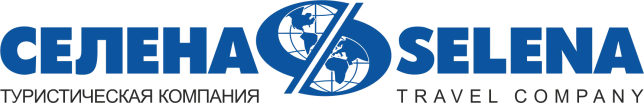 ИЗ МЕЗМАЯ В ГУАМКУЭкскурсионный тур1 деньСтоимость тура: 1 900 руб./чел.ООО ТК «СЕЛЕНА» оставляет за собой право изменять порядок и время проведения экскурсий, сохраняя программу в целом!06:00Выезд из Краснодара. Сбор группы за 15 минут. Переезд в Апшеронский район, пос. Мезмай. Время в пути составляет ~ 3,5 часа.Поселок Мезмай расположен на высоте 670 метров  глубоко в горах,  потому воздух здесь невероятно чистый. От окружающего мира горную деревню отделяют три хребта:  Азишский, Гуамский и Лагонакский.10:00Встреча с проводником. Инструктаж по технике безопасности. Завтрак (свой сух.паек).Пешеходная экскурсия на скалу Ленина (Орлиная полка). Орлиные скалы окаймляют Мезмайскую долину с северной стороны и хорошо видны из поселка. На Орлиных скалах есть несколько точек, с которых открываются отличные панорамы лесных предгорий долины Курджипса. Самая известная из них — «Орлиная полка». С высоты 1200 м. открывается прекрасный вид на нагорье Лаго-Наки, хребет Азиш-Тау, в хорошую погоду виден Главный Кавказский хребет, поселок Мезмай, гора Зауда, гора Мезмай. Скалы называются «орлиными», потому что в них гнездится несколько семей крупных хищных птиц (бородачей, сипов), обитающих выше полки. Неискушенные в орнитологии туристы обычно называют их просто орлами. Птиц можно наблюдать практически всегда во время посещения скал. Протяженность маршрута  3 км, по времени 2,5-3 часа. Несложный подъем по тропинке среди леса. Необходимо иметь удобную спортивную одежду и обувь.13:00Обед (свой сухой паек). Отдых на природе.После посещения Орлиной полочки мы отправимся  по старой узкоколейной железной дороге по живописному Гуамскому ущелью из поселка Мезмай в Гуамку.  Узкоколейная дорога - сохранившийся участок Апшеронской железной дороги, которая в прошлом веке связывала хутор Гуамку с поселком Мезмай. Движение поезда было прекращено в 2002 году из-за наводнения. В дальнейшем дорогу восстановили, но поезд так и не запустили. Эту дорогу строили заключенные вручную с помощью бура, кирки, лома и взрывчатки. Пеший маршрут протяженностью ~ 8 км. займет около 4 часов.  На конечной станции сядем на паровозик и доедем до станции Гуамка.17:00Садимся в автобус и выезжаем в Краснодар.20:30Прибытие в Краснодар (время указано ориентировочно).В стоимость туров включено: проезд на комфортабельном автобусе;сопровождение;страховка от несчастного случая;Дополнительно оплачивается:питание на маршруте;Паровоз в одну сторону – 300 /150 руб. до 14 летТуристам необходимо иметь с собой: паспорт/свидетельство о рождении, полис ОМСТуристам необходимо иметь с собой: паспорт/свидетельство о рождении, полис ОМСООО Туристическая компания «СЕЛЕНА»350058, Россия, город Краснодар, ул. Ставропольская, 330info@selena-travel.ru | www.selena-travel.ru+7 861 233 74 00 | 235 85 65 | 233 75 98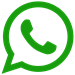                                      +7 988 387 81 27